BFA FILM & VIDEO PROGRAM APPLICATION – 2018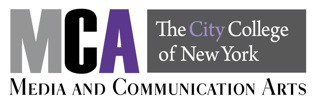 Applications Deadline: May 25thThis form can be filled in electronically. Please TAB or use your cursor for text fields.  ALL sections of the application MUST be completed or the application will be rejected.GENERAL INFORMATIONPRE-REQUISITE COURSE INFORMATION You must demonstrate successful completion of the pre-requisite courses MCA 10100, 10500, and 12100 (or approved transfer credit from other institutions) when applying to the program. Please indicate if you have satisfied this requirement at CCNY, another institution or a combination of:I took the following pre-requisite courses at City College of New York:I’ve consulted an academic advisor at the MCA department and have been approved to transfer the following coursework from another institution as equivalencies to the BFA program’s prerequisite courses:PORTFOLIO MATERIAL INFORMATIONUpload your portfolio to YouTube or Vimeo. Make your privacy settings so that anyone can view it or identify your password for viewing. Double check to see that it is uploaded and viewable. If you are submitting your application and portfolio by hard copy, fill in the relevant information below and see the instructions on the last page of the application. The portfolio clips should not exceed 10 minutes in total run time.OPTIONAL PORTFOLIO MATERIAL (please list and describe):Personal Statement (do not exceed this page)In the space provided below help us get to know you.  What about your background and experiences compels you to want to be a visual story teller? What unique perspective do you bring, what stories do you want to tell and why?  Include any relevant personal, academic, or professional information that will give us a more complete understanding of who you are and your potential to succeed in the program.Electronically printing your name or hand signing signifies that all the information contained in your application and portfolio material is true and accurate.INSTRUCTIONS FOR SUBMITTING YOUR APPLICATION ON-LINE Save your application in the original format that it came as, which is MS Word. Do not send it as a PDF. Be sure the YouTube or Vimeo links to your portfolio material that you listed in the application are accessible and viewable. Create an e-mail and in the subject line write: BFA Application 2018 – Your Last Name Attach your application and scanned academic transcript* to the e-mail and send to: <BFAFilm@ccny.cuny.edu>.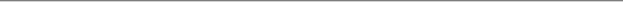 Check List:* Example: Excerpts of screenplays, plays, short stories, previous academic papers and/or political or social commentary/articles ** It is not necessary to submit a transcript if you are currently a CCNY student. However, if you are a transfer student or a CCNY student who needs a transfer evaluation done for film or video courses completed at another school, please attach either the original or a photocopy of an official transcript from previously attended school(s).NameStudent I.D.Student I.D.AddressCityState ZipE-mailTelephone   Class Standing (Fr, So, Jr, Sr)                    Current GPA               Preferred Concentration (Choose one):       Documentary         Fiction MCA-10100   Term/Year         Instructor       MCA-12100   Term/Year         Instructor       MCA-10500   Term/Year         Instructor       MCA-10100 SubstituteCourse Title       Institution/Course Title       MCA Advisor:       MCA-12100 Substitute Course Title      Institution/Course Title       MCA Advisor:       MCA-10500 Substitute    Course Title      Institution/Course Title       MCA Advisor:       Other - Please explain: Project TitleLengthYour Role or Crew PositionYouTube or Vimeo LinkPasswordProject TitleLengthYour Role or Crew PositionYouTube or Vimeo LinkPasswordProject TitleLengthYour Role or Crew PositionYouTube or Vimeo LinkPasswordSignatureDateApplication Creative Portfolio Writing Sample (2 pages)*Academic Transcript **